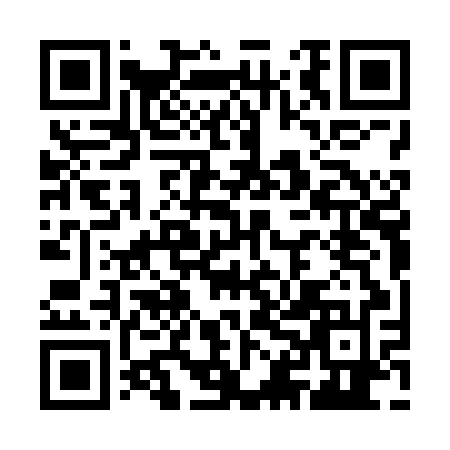 Ramadan times for Bilbeis, EgyptMon 11 Mar 2024 - Wed 10 Apr 2024High Latitude Method: NonePrayer Calculation Method: Egyptian General Authority of SurveyAsar Calculation Method: ShafiPrayer times provided by https://www.salahtimes.comDateDayFajrSuhurSunriseDhuhrAsrIftarMaghribIsha11Mon4:424:426:0812:043:276:006:007:1712Tue4:404:406:0712:033:276:006:007:1813Wed4:394:396:0612:033:276:016:017:1814Thu4:384:386:0512:033:286:026:027:1915Fri4:374:376:0312:033:286:026:027:2016Sat4:354:356:0212:023:286:036:037:2017Sun4:344:346:0112:023:286:046:047:2118Mon4:334:336:0012:023:286:046:047:2219Tue4:314:315:5912:013:286:056:057:2320Wed4:304:305:5712:013:296:056:057:2321Thu4:294:295:5612:013:296:066:067:2422Fri4:284:285:5512:013:296:076:077:2523Sat4:264:265:5412:003:296:076:077:2524Sun4:254:255:5212:003:296:086:087:2625Mon4:244:245:5112:003:296:096:097:2726Tue4:224:225:5011:593:296:096:097:2727Wed4:214:215:4911:593:296:106:107:2828Thu4:204:205:4811:593:296:106:107:2929Fri4:184:185:4611:583:296:116:117:3030Sat4:174:175:4511:583:296:126:127:3031Sun4:154:155:4411:583:296:126:127:311Mon4:144:145:4311:583:296:136:137:322Tue4:134:135:4111:573:296:146:147:333Wed4:114:115:4011:573:296:146:147:334Thu4:104:105:3911:573:296:156:157:345Fri4:094:095:3811:563:296:156:157:356Sat4:074:075:3711:563:296:166:167:367Sun4:064:065:3511:563:296:176:177:368Mon4:054:055:3411:563:296:176:177:379Tue4:034:035:3311:553:296:186:187:3810Wed4:024:025:3211:553:296:186:187:39